Twinkl online (open access)				Owford owl online (novels and reading material)Khan Academy						GoNoodle (online exercises and movement breaks)Scoilnet							Jo Wicks body coach onlineE-Leathanach						Classics for KidsSeidean Sí (5th)						Kahoot onlineDucksters.com (project work)				National geographic kids.com (project work)Hit the button.com (revision of maths facts)		Active schools online (Physical Ed activities and suggestions)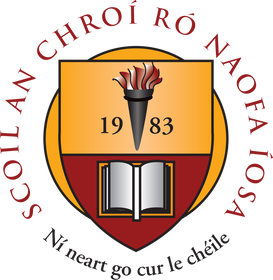 Suggested Work Suggested Work Suggested Work Suggested Work Suggested Work Activities and Projects Activities and Projects Activities and Projects Activities and Projects Activities and Projects DescriptionMaster your MathsContinue each week + daily testPractice multiplication and division tables (in homework diary)English1. Read at Home (daily story and questions orally).  2.Spellbound- learn a box of spellings a day and put them in sentences (5 sentences a day) and complete exercises in book (1 unit a week).  3. D.E.A.R. time with library book     (up to 30 minutes a day).  4.Handwriting (HW copy)- practice a letter a day (4 lines) and write a sentence a day (4 lines).GaeilgeBriathra book – write out and learn a verb a day (Aimsir Chaite)SpellboundNext 3 units.  P.E.See GoNoodle, Jo Wicks and Active Schools online resources below.MusicRecorder and recorder book.  Revise all notes and pieces completed so far in school.  Novel and ReadingOnline Material